
ISTITUTO COMPRENSIVO VALLE STURA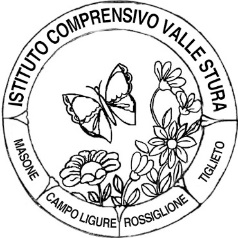 SCUOLA DELL'INFANZIA - PRIMARIA - SECONDARIA I GRADOPiazza 75 Martiri, 3  -  16010 MASONE (GE)  -  Tel. 010 926018 www.icvs.edu.it - geic81400g@istruzione.it – geic81400g@pec.istruzione.it Ai genitori degli alunniche intendono sostenere l’esame di idoneitàa una delle classi del primo ciclo di istruzioneIl Decreto Ministeriale n. 5 dell’8 febbraio 2021 disciplina, a decorrere dall’anno scolastico 2020/2021, e quindi anche per il corrente anno scolastico, lo svolgimento degli esami integrativi e degli esami di idoneità nelle istituzioni scolastiche del sistema nazionale di istruzione (art. 1, comma 1).All’ Articolo 3 (Esami di idoneità nel primo ciclo di istruzione. Modalità di svolgimento) si afferma che:1. I genitori degli alunni o coloro che esercitano la responsabilità genitoriale presentano, entro il 30 aprile di ciascun anno, la richiesta di sostenere l’esame di idoneità al dirigente dell’istituzione scolastica statale o paritaria prescelta, unitamente al progetto didattico-educativo seguito nel corso dell’anno. L’istituzione scolastica accerta l’acquisizione degli obiettivi in coerenza con le Indicazioni nazionali per il curricolo.Insieme alla domanda di richiesta dell’esame per il conseguimento dell’idoneità alla classe successiva, si chiede pertanto di consegnare anche il Progetto didattico educativoSi propone un fac-simile, che può essere d’aiuto ed è da considerarsi NON vincolante.								Il Dirigente Scolastico								     Ivana OttonelloCognome e nome alunnoHa svolto attività inerenti la classe Chiede l’idoneità alla classeObiettivi dalle Indicazioni Nazionali (organizzati per disciplina o trasversali a più discipline)Argomenti affrontati (organizzati per disciplina o trasversali a più discipline)Esperienze significativeLink a materialiIndicazione di eventuali manufatti realizzatiAltro